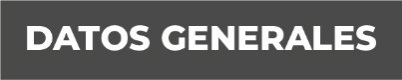 Nombre: Virginia Carrera Cumplido. Grado de Escolaridad: Licenciada en DerechoCédula Profesional:  3229100Teléfono de Oficina: 2838740114Correo Electrónico: vcarrera@fiscaliaveracruz.gob.mxFormación Académica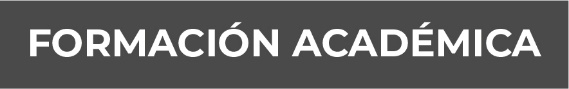 Año: 1995-1998Licenciatura en DerechoEn Instituto Tecnológico y de Estudios Superiores “Rene Descartes”Veracruz, Ver. Trayectoria Profesional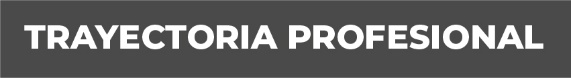 Diciembre de 2019 a junio de 2022Fiscal Decimotercera en la Unidad Integral de Procuración de Justicia del XI Distrito Judicial en Xalapa.Septiembre de 2018 a Noviembre de 2019Fiscal Encargada en la Subunidad Integral de Procuración de Justicia de Cardel, del XVII Distrito Judicial de Veracruz.Agosto de 2017 a agosto del 2018Fiscal de Distrito de la unidad Integral de Procuración de Justicia del VI Distrito Judicial en Tuxpan. Conocimiento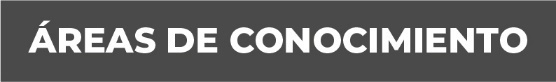 DERECHO PENAL: Investigación de Delitos.